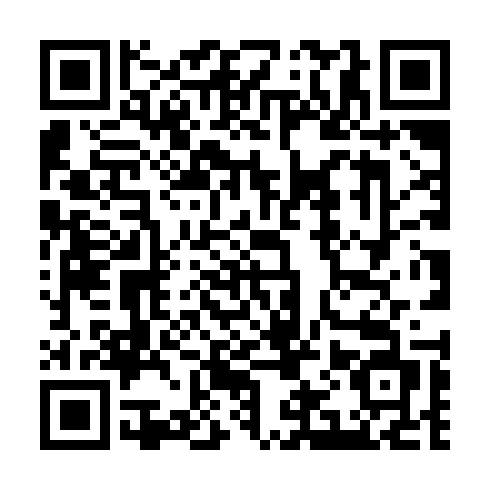 Ramadan times for San Pablo Tacachico, El SalvadorMon 11 Mar 2024 - Wed 10 Apr 2024High Latitude Method: NonePrayer Calculation Method: Muslim World LeagueAsar Calculation Method: ShafiPrayer times provided by https://www.salahtimes.comDateDayFajrSuhurSunriseDhuhrAsrIftarMaghribIsha11Mon4:564:566:0712:073:286:076:077:1412Tue4:564:566:0612:073:276:076:077:1413Wed4:554:556:0612:073:276:086:087:1414Thu4:544:546:0512:063:276:086:087:1415Fri4:544:546:0412:063:266:086:087:1416Sat4:534:536:0412:063:266:086:087:1517Sun4:524:526:0312:053:256:086:087:1518Mon4:524:526:0212:053:256:086:087:1519Tue4:514:516:0212:053:256:086:087:1520Wed4:504:506:0112:053:246:086:087:1521Thu4:504:506:0012:043:246:086:087:1522Fri4:494:496:0012:043:236:086:087:1523Sat4:484:485:5912:043:236:096:097:1524Sun4:474:475:5812:033:226:096:097:1525Mon4:474:475:5812:033:226:096:097:1626Tue4:464:465:5712:033:216:096:097:1627Wed4:454:455:5612:023:206:096:097:1628Thu4:444:445:5612:023:206:096:097:1629Fri4:444:445:5512:023:196:096:097:1630Sat4:434:435:5412:023:196:096:097:1631Sun4:424:425:5312:013:186:096:097:161Mon4:414:415:5312:013:186:096:097:172Tue4:414:415:5212:013:176:096:097:173Wed4:404:405:5112:003:166:106:107:174Thu4:394:395:5112:003:166:106:107:175Fri4:384:385:5012:003:156:106:107:176Sat4:384:385:4912:003:146:106:107:177Sun4:374:375:4911:593:146:106:107:188Mon4:364:365:4811:593:136:106:107:189Tue4:354:355:4711:593:126:106:107:1810Wed4:354:355:4711:583:126:106:107:18